№ 283 от 19.05.2023О внесении дополнений и изменений в приказ Министерства здравоохранения Республики Казахстан от 10 июня 2022 года
 № 461 «О создании проектной группы по разработке профессиональных стандартов 
в области здравоохранения»В связи с производственной необходимостью создания проектных подгрупп по разработке профессиональных стандартов в области здравоохранения и в соответствие с приказом Министра здравоохранения Республики Казахстан от 28 сентября 2022 года
№ 842 «О распределении обязанностей между Министром, руководителем аппарата, первым вице-министром и вице-министрами здравоохранения Республики Казахстан» ПРИКАЗЫВАЮ:Внести в приказ Министерства здравоохранения Республики Казахстан от 10 июня 2022 года № 461 «О создании проектной группы 
по разработке профессиональных стандартов в области здравоохранения» следующие изменения:заголовок указанного приказа изложить в следующей редакции: «о создании проектной группы и проектных подгрупп по разработке профессиональных стандартов в области здравоохранения»;приложение 2 к указанному приказу изложить в редакции согласно приложению 1 к настоящему приказу;пункт 1 дополнить подпунктом 3) следующего содержания:«3) проектные подгруппы по разработке профессиональных стандартов 
в области здравоохранения в составе согласно приложению 3 к настоящему приказу.»;дополнить приложением 3 согласно приложению 2 к настоящему приказу;ввести в состав проектной группы по разработке профессиональных стандартов в области здравоохранения, утвержденных указанным приказом:вывести из указанного состава Дудника В.Ю., Куанышбекову Р.Т., Мирзахметову Д.Д., Айтуарову Д.Е;При осуществлении своей деятельности проектные подгруппы 
по разработке профессиональных стандартов в области здравоохранения взаимодействуют с Проектной группой по разработке профессиональных стандартов в области здравоохранения, утвержденной приказом Министра здравоохранения Республики Казахстан от 10 июня 2022 года № 461 «О создании проектной группы по разработке профессиональных стандартов в области здравоохранения».  Контроль за исполнением настоящего приказа возложить на директора Департамента науки и человеческих ресурсов Министерства здравоохранения РК Алдынгурова Д.К.Настоящий приказ вступает в силу со дня его подписания.Вице-министр здравоохраненияРеспублики Казахстан                                                                 Ж. БуркитбаевСогласовано18.05.2023 16:47 Мысаев А.О. ((и.о Алдынгуров Д.К.))18.05.2023 18:19 Темирханов Серикболсын ТемирхановичПодписано19.05.2023 13:53 Буркитбаев Жандос Конысович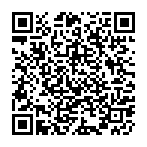 Буркитбаева Жандоса Конысовича-Вице-министра здравоохранения Республики Казахстан, руководителя проектной группы